Class 3 Curriculum Letter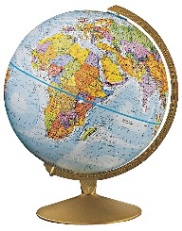 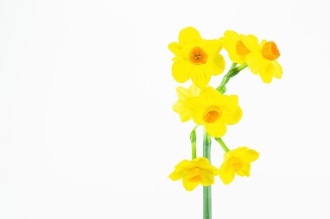 Spring TermClass 3 Curriculum LetterSpring TermDear Parent/Carers,Happy New Year! I hope you have all had a wonderful Christmas holidays. In this newsletter, I hope to give you a brief outline to the routines in Class 3 this term.HomeworkSpellings – Weekly spellings will now be sent home on a sheet on Mondays from Mrs Rayner, for the following week.  Children will now be tested on Mondays. Children are expected to work on their Year 3/4 word list words throughout the year. Please look out for the new list of 20 ‘focus spellings’ this term for children to re-visit as often as possible, in the back of their home/school record.Reading – Pupils should read for 10-15 minutes each day.  This is important even for confident readers to help improve speed, accuracy and comprehension.  Please keep a record of your child’s reading in their reading record, including other texts read outside of the school reading books. Look out for the Spring edition of our ‘Reading Newsletter,’ which may assist in discovering new fiction, non-fiction and poetry books and includes links to local and national events and competitions.Maths – This will usually be based on the Maths work from either the previous or current week’s work.  Maths homework is set on a Thursday and due the following Thursday.In addition, there will be essential and optional homework choices on the homework menu.  Important DatesClass 3’s achievement assembly will take place on Thursday 30th January at 9.10 am.Parents evening will be held on 10th & 11th March.Class 3 will be on a class trip on Thursday 27th February and are not expected to return to school until approximately 4.30pm. Please don’t hesitate to come and chat on the playground after school or arrange an appointment via the schools office should you wish to discuss any aspect of your child’s education.Mrs L RaynerTimetable RemindersMrs Rayner teaches Class 3 on Mondays, Tuesdays, Wednesdays and Thursdays. Mrs Jackson teaches Class 3 on Fridays.P.EFor the Spring term, P.E will continue to be on Wednesdays and Fridays.Please ensure that your child has their full P.E kit including trainers which are necessary for outdoor sessions. Long hair must be tied back, so having some bobbles in the P.E bag if this applies to your child would also be greatly appreciated. Class 3 Topic this TermOur main topic this term is ‘Tales from the Dragon Mountains.’ We are learning all about mountains, volcanoes and earthquakes through geography and science. We are also bringing these together in an imaginative way, thinking about storytelling and how traditionally, tales of dragons are linked to mountains. For more information about what will be covered across all subjects, please see the new ‘Curriculum Tree’ for this term. Changing Reading BooksProvided that an adult in Class 3 is available, children have an opportunity to change their reading book each day. Please sign the home/school record to state that the book has been completed. The children put their book in the ‘to change’ basket in the classroom.Times TablesThis term, we will be holding ‘Times Table Tuesdays,’ where children are tested on the particular table/s they are working on, also available for them to practise on TT Rockstars in ‘Garage’ mode. I will be holding a times tables event for parents; more details in the next few weeks.HomeworkSpellings – Weekly spellings will now be sent home on a sheet on Mondays from Mrs Rayner, for the following week.  Children will now be tested on Mondays. Children are expected to work on their Year 3/4 word list words throughout the year. Please look out for the new list of 20 ‘focus spellings’ this term for children to re-visit as often as possible, in the back of their home/school record.Reading – Pupils should read for 10-15 minutes each day.  This is important even for confident readers to help improve speed, accuracy and comprehension.  Please keep a record of your child’s reading in their reading record, including other texts read outside of the school reading books. Look out for the Spring edition of our ‘Reading Newsletter,’ which may assist in discovering new fiction, non-fiction and poetry books and includes links to local and national events and competitions.Maths – This will usually be based on the Maths work from either the previous or current week’s work.  Maths homework is set on a Thursday and due the following Thursday.In addition, there will be essential and optional homework choices on the homework menu.  Important DatesClass 3’s achievement assembly will take place on Thursday 30th January at 9.10 am.Parents evening will be held on 10th & 11th March.Class 3 will be on a class trip on Thursday 27th February and are not expected to return to school until approximately 4.30pm. Please don’t hesitate to come and chat on the playground after school or arrange an appointment via the schools office should you wish to discuss any aspect of your child’s education.Mrs L Rayner